Geldig vanaf Zaterdag 06 11 2021‘VEILIG & VERANTWOORD WINKELEN en TRAINEN’ bij Archery Service CenterHernieuwd protocol ter bestrijding verspreiding van Covid-19Je blijft natuurlijk méér dan welkom in onze winkel in Horst.Echter (ook zonder overheidsverplichting) ALLEEN OP AFSPRAAK!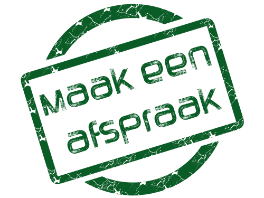 Zo voorkomen we onnodige wachttijden en COVID-gevoelige drukte.Dit is prettiger en veiliger voor jou en voor ons!Veilig WINKELEN bij ASC:        -      Alleen op afspraak tijdens de openingstijden.- 	Per bezoek reserveren wij maximaal 2,5 uur.- 	Per klant maken we maar 1 afspraak op dezelfde dag.Als je verkouden bent, koorts of griepklachten hebt, KOM DAN NIET (wel graag afmelden)Kom bij voorkeur alleen of met maximaal 2 personen, waarvan één ouder/begeleider of trainer. Meld dit a.u.b. even bij het maken van de afspraak.Op het gehele terrein en in de winkel altijd een VEILIGE AFSTAND (tenminste 1,5m) houden van elkaar.Het dragen van een MONDKAPJE is in de winkel  (en gehele binnen accommodatie) VERPLICHT.De ruimte achter de balie is alleen toegankelijk voor de medewerkers van ASC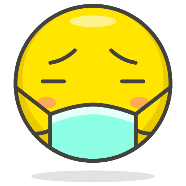 Gebruik de beschikbaar gestelde desinfectiemiddelen en was je handen regelmatigWinkel doelgericht, bezoek vooraf de webshop en bestel zoveel als mogelijk vooraf.Geef graag duidelijk aan waarvoor je komt winkelen.Betaal bij voorkeur met een kaart.Koffie/thee automaat is in werking, maar houd afstand en blijf niet ‘hangen’.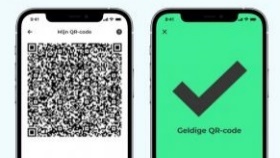 AFHALEN van vooraf bestelde artikelen:        -       Maak ook hiervoor een afspraak tijdens de openingstijdenVeilig BINNEN TRAINEN bij ASC: uitsluitend met een CTB.Voor sporters vanaf 18 jaar en ouder is voor het sporten in de INDOOR accommodatie het hebben van een geldig coronatoegangsbewijs  (CTB = een verklaring van volledige vaccinatie of genezing op papier of telefoon of een max 24 uur oude negatieve testuitslag) EN identiteitsbewijs verplicht! Wij zijn verplicht daarop een controle te doen en rekenen op jullie begrip daarvoor. Om veilig BUITEN te TRAINEN bij ASC is het hebben/controleren van een coronatoegangsbewijs NIET verplicht.Voor BINNEN + BUITEN trainen geldt:        -       Altijd een afspraak reserveren tijdens de openingstijden, per training maximaal 2,5 uur- 	Per klant 1 afspraakKom bij voorkeur alleen of met maximaal 2 begeleidende personen waarvan één ouder/begeleider of trainer. Meldt dit a.u.b. bij de reservering.Als je verkouden bent, koorts of griepklachten hebt, KOM DAN NIET! (wel graag afmelden)Op het GEHELE terrein en in de winkel altijd een VEILIGE AFSTAND HOUDEN (tenminste 1,5m) van elkaar.Het dragen van een MONDKAPJE is in de winkel  (en in gehele binnen accommodatie) VERPLICHT Uitgezonderd tijdens het schieten/op de schietlijn.De ruimte achter de balie is UITSLUITEND toegankelijk voor de medewerkers van ASC.Gebruik de beschikbaar gestelde desinfectiemiddelen en was je handen regelmatig.Afspraak maken:Bel voor een afspraak of meer info voor een bezoek aan de winkel: 0031 6 53151631 of stuur een email naar mary@archeryservicecenter.nl 